Publicado en Valladolid el 22/06/2022 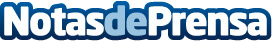 Valladolid, capital de la Industria 4.0, llama a la reindustrialización de nuestro paísEl evento reunió a más de 300 directivos del ámbito de la industria 4.0, los servicios para la transformación digital, centros tecnológicos, logística y distribución, microelectrónica, robótica, marketing digital, inversión en capital riesgo y sector público. La Feria de Valladolid acogió durante los días 21 y 22 de junio la Cumbre de la Industria 4.0, organizada por Atlas Tecnológico con la colaboración de la Cámara de Comercio de Valladolid, y la empresa especializada en formación Fom TalentDatos de contacto:María José Álvarez630 07 40 39Nota de prensa publicada en: https://www.notasdeprensa.es/valladolid-capital-de-la-industria-4-0-llama-a Categorias: Inteligencia Artificial y Robótica Castilla y León E-Commerce Otras Industrias Digital http://www.notasdeprensa.es